Р Е П У Б Л И К А   СЕВЕРНА  М А К Е Д О Н И Ј АОПШТИНА ДЕМИР КАПИЈАОПШТИНСКО ОСНОВНО УЧИЛИШТЕ“ДИМЧЕ АНГЕЛОВ ГАБЕРОТ”ДЕМИР КАПИЈА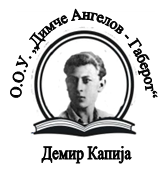 ГОДИШЕН   ИЗВЕШТАЈЗа работата и постигнатите резултати во   учебната2019/2020 годинаАвгуст  2020 ВОВЕДГодишниот извештај за работата на ООУ „Димче Ангелов Габерот‘‘ од Демир Капија и подрачните училишта во селата Корешница, Прждево, Бистренци и Челевец  е направен врз основа на Годишната програма за работа на училиштето, статистичкиот извештај за крајот на учебната година, извештаите од одделенските раководители на секоја паралелка, извештаите од стручните активи и другите формални органи на училиштето, како и извештаите за работата од Директорот и Стручните соработници. Од извештаите се сумираше успехот по предмети за паралелките и општиот успех на ниво на училиште, реализацијата на часовите од задолжителната настава и изборните предмети, реализацијата на додатна и дополнителна настава и СУА . Покрај овие извори користени се и одделенските дневници за реализирани родителски средби, индивидуални разговори и изречени педагошки мерки.	   На 27.08.2019 година се одржа Наставнички совет со точки на дневен ред кои се во контекст со подготовките за започнување на новата учебна година. Во законскиот рок се изготви и годишна програма за работа на училиштето и истата беше усвоена од училишниот одбор и општинскиот совет. Сите наставници во предвидените рокови  доставија годишни, глобални и тематски планирања кои се усогласија и се надоплонија во согласност со законските решенија и одредби од новиот Закон за основно образование. Учебната 2019/2020  година започна на 02. 09. 2019 година, a настава редовно и без прекини се одвиваше до 10.03.02020 година, кога заради пандемијата со корона вирусот која сеуште е актуелна, се донесе одлука за двонеделен прекин на работата на училиштата. Подоцна, пред истекот на овој рок, во насока на заштита на здравјето, од страна на Владата на Р.С.Македонија беше донесена одлука наставата да се одвива по електронски пат почнувајќи од 23.03.2020 па се до крајот на учебната година – 10.06.2020. Реализирани се вкупно 180 наставни денови. За еден ученик кој остана неоценет заради голем број на отсуства од редовната настава и во продолжение остана неактивен во текот на електронската настава од далечина, се организираше одделенски испит во јунскиот испитен рок, на кој ученикот доби преодна оценка и премина во повисоко одделение.  Во текот на летниот период, како и за време на зимскиот распуст  беа извршени неколку поголеми градежни работи во функција на подобрување на условите за работа во училиштето: Се изврши целосна реконструкција на водоводната и канализационата мрежа во централното училиште со комплетно реновирање на училишните тоалети. Беше реконструиран задниот влез на училиштето, а комплетно се реновираше и кабинетот за прво одделение.  Се заврши и  оградувањето  на училишната зграда  во централното училиште со што ќе се подигне нивото на безбедност и сигурност на учениците, вработените и училишниот имот. Во периодот кога училиштата беа затворени беше оградено и подрачното училиште во с. Бистренци. Во подрачното училиште во с. Корешница исто така беше поставена ограда околу училишниом имот. Во ова наше училиште, од страна на компанијата Alliance One Macedonia од Кавадарци една од училиниците се преадаптира во функција на модерна медиотека – учениците и наставниците добија комплетна опрема - интерактивна табла на допир, ЛЦД проектор со држач, проекционо платно, 20 столчиња со масичка за пишување, 20 детски столчиња и 5 масички. Пред почетокот на новата учебна година, а со цел да се подобрат условите во кои се изведува воспитно-образовниот процес, беше извршена набавка на нов училишен мебел - нови плакари и библиотеки за потребите на училишните кабинети во централното училиште. Нови училишни плакари беа поставени и во сите училници во подрачните училишта Исто така во насока на подобрување на квалитетот на наставата се набавија нови нагледни средства, помагала и училишна опрема. Пред стартот на новата учебна година се изврши редовната дезинфекција, дезинсекција и дератизација, се извршија темелни хигиенско – санитарни акции и сите други подготовки за успешен почеток. Училишните униформи кои се носат во последните две учебни години со одлука на Советот на родители и  Училишниот одбор  училиштето, беа обновени во согласност со потребите на учениците.Во насока на промоција на училиштето и подигнување на нивото и квалитетот на информираност на родителите и пошироката локална заедница функционираат веб страната на училштето: ooudimceagaberot.eu.mk, како и фејсбук страната каде што се објавуваат сите значајни документи во врска со воспитно – образовниот процес, животот и работата на училиштето, реализирани наставни и воннаставни активност и сл. Особено во периодот на вонредната состојба овие медиуми овозможија непречена комуникација меѓу субјектите во воспитно – образовниот процес и успешна реализација на истиот. БРОЈНА СОСТОЈБА НА УЧЕНИЦИ         На ниво на училиште, на крајот од учебната година регистрирани се 317 ученици. Во прво одделение се запишаа 31 ученици, (20 во централното и 11 во подрачните училишта ).Наставата се изведуваше во вкупно 24 паралелки, од кои во централното училиште 16, и тоа 8 паралелки од I до V одделение, (108 ученика) а 8 од VI до IX со вкупно 143 ученици, а во подрачните училишта наставата се одвива во три чисти и пет  комбинирани паралелки со вкупно 66 ученика.								  Во рамки на нашето училиште веќе петта година по ред функционира и нижото музичко училиште, со вкупно 36 ученика  поделени во  две паралелки, каде што нашите ученици имаат можност да изучуваат неколку музички инструменти.					Состојбата со бројот на учениците на крајот на учебната година според етничката и родовата структура е следната:Централно училиште   Подрачно училиште – с. КорешницаПодрачно училиште – с. БистренциПодрачно училиште – с. ЧелевецПодрачно училиште – с. ПрждевоСпоредбена анализа на бројот на учениците  за период од 3 годиниЗабележително е дека бројот на ученици на ниво на училиште e во благо опаѓање , поизразено во подрачните училишта отколку во централното. Во текот на оваа учебна година вкупно 7 наши ученика се отпишаа од училиштето заради преселување во други општини или во странство, од кои 3 од Подрачното училиште во с. Корешница и 4 од централното. По однос на етничката структура имаме ситуација на претежно Македонци во Централното училиште и во подрачното училиште во с. Бистренци; Мешан состав со доминација на Турци и речиси подеднаков број Срби и Македонци во ПУ во с. Корешница; Целосно Турци во ПУ с. Челевец ( каде што и наставата се изведува на турски наставен јазик) и целосно Роми во ПУ во с. Прждево. НАСТАВНИЦИ И СТРУЧНИ СОРАБОТНИЦИВоспитно-образовната работа во училиштето ја реализираат вкупно 38 наставници, од кои 16 се во одделенска настава и 20 се во предметна, а 2 се во наставата на паралелките од нижото музичко училиште. Од нив 6 доаѓаат од општина Неготино, 1 од општина Кавадарци, 1 од општина Гевгелија  и 29 се од општина Демир Капија.Поради недоволен број на наставни часови, наставниците по техничко, ликовно и по музичко образование дополнуваат во училиштето ,,Страшо Пинџур‘‘ и „Гоце Делчев“ – Неготино. Од страна на стручни соработници училиштето има педагог, психолог и библиотекар.	  Наставниците редовно ги посетуваат обуките и семинарите за стручно оспособување, а се води и професионално досие за секој наставник и стручен соработник во училиштето. Сите наставници и вработени во училиштето проследија обука за заштита и безбедност при работа реализирана во соработка со Технички институт на Македонија. Предметните наставници по граѓанско образование и по информатика посетија обуки организирани од Бирото за развој на образованието за реализација на новите наставнио програми по овие предмети за деветто односно седмо одделение. БРО исто така реализираше обуки за наставниците кои предаваат   македонски јазик за припадниците на заедниците; На ваква обука беше нашата наставничка која предава македонски јазик во  с. Челевец, каде наставата се изведува на турски наставен јазик.    Во согласност со новите програми за предметот Физичко и здравствено образование беа реализирани обуки за одделенските наставници кои наставата по овој предмет ќе ја реализираат во тандем со предметни наставници – оваа учебна година само во прво одделение, а од следната и во другите одделенија. Со овој нов пристап ќе се обезбеди постигнување на поголеми резултати кај учениците во однос на спортското знаење, психомоторниот развој, правилниот раст и развој, ќе се допринесе за превенција и корекција на телесните деформитети и ќе послужи за откривање на спортски таленти од најрана возраст.               Британскиот совет во соработка со МОН организираше обуки за критичко размислување, решавање проблеми и кодирање, која се организира  во рамките на програмата “Училишта на 21 век” на која присуствуваа Директорката на училиштето и четворица наши наставници. Подоцна овие наставници одржаа дисеминација – обука за сите наставници. Целта на активностите по овој проект е да се зајакнат вештините за критичко размислување и решавање проблеми како и подобрување на дигиталните вештини  на учениците на возраст од 11-15 години.До почетокот на второто полугодие наставниците ја проследија on – line обуката за инклузивно образование, а во тек е обука овозможена од Британскиот совет во соработка со МОН за микробит . Он лајн обуките се новина во работењето на БРО во насока на подобрување на компетенциите на наставниците и нивниот професионален развој. Дел од одделенските и предметните наставници посетија обуки за креативност, комуникација, колаборација и критичко размислување во организација на акредитираното здружение 4К во соработка со МОН и БРО, а исто така неколку наставници се обучија за креирање на едукативни активности, во реализација на здружението Smart up  во соработка со  БРО и МОН. Со почетокот на наставата од далечина дел од наставниот кадар имаше обуки за успешна реализација на он лајн наставата, а тие наставници подоцна ги обучија своите колеги и влегоа во тимот за поддршка на наставниците  во реализацијата на он лајн наставата и он лајн оценувањето. Тука ќе го споменеме активното учество на наши наставници во изготвувањето часови за  он лајн платформата за далечинско учење на МОН – Едуино. УСПЕХ  И ПОВЕДЕНИЕ НА УЧЕНИЦИТЕУспехот и напредокот  на учениците се следи од секој одделенски раководител одделно, како  и од советот на наставници.  По завршувањето на секое тромесечие се одржуваа одделенските, т.е. наставничките совети за учениците од I до IX одделение на кои беше разгледуван успехот и поведението на учениците, Оваа учебна година, за третото тромесечје ( средината на месец април) одделенските и Наставничкиот совет се одвиваа по електронски пат, исто како и целокупната комуникација помеѓу наставниците, учениците и родителите. На  крајот од учебната година, од вкупно 317 ученика описно беа оценети  107  ученика, а бројчано 210. Успехот на учениците и родителите им беше соопштен на родителски средби во услови на редовна настава, додека во услови на настава од далечина тоа се одвиваше по електронски пат. Беше спроведена и анкета ( по електронски пат) за изборни предмети кои што учениците ќе ги изучуваат во наредната учебна година. Свидетелствата беа доделувани во неколку дена, со однапред подготвен распоред и протоколи за заштита.  Оваа учебна година, за постигнување на континуирано одличен успех во текот на целото деветгодишно школување, истакнување во учеството на воннаставните активности, постигнување на резултати и освојување на награди на конкурси и натпревари,како и заради високото ниво на дисциплинираност, исполнителност и секогаш примерно поведение и позитивно влијание кон соучениците, ученикот Иван Ѓорѓиев од IX б одд. на последно одржаниот Наставнички совет беше прогласен за ученик на генерацијата.  По тој повод му беа доделени  посебна диплома и пофалница, како и пригодна награда со желби за постигнување на уште поголеми успеси во понатамошното школување. Учениците од прво, второ и трето одделение се оценети описно, а учениците од четвртто до деветто одделение оценети се бројчано. Постигнат е  следниот успех : ОЦЕНУВАЊЕ НА УЧЕНИЦИТЕ- ПРВ ПЕРИОДПРВО  ОДДЕЛЕНИЕВТОРО  ОДДЕЛЕНИЕТРЕТО   ОДДЕЛЕНИЕПРВО-ТРЕТО ОДДЕЛЕНИЕОЦЕНУВАЊЕ НА УЧЕНИЦИТЕ- ВТОР ПЕРИОД ЧЕТВРТО   ОДДЕЛЕНИЕПЕТТО   ОДДЕЛЕНИЕШЕСТО   ОДДЕЛЕНИЕ ЧЕТВРТО- ШЕСТО   ОДДЕЛЕНИЕОЦЕНУВАЊЕ НА УЧЕНИЦИТЕ- ТРЕТ ПЕРИОД СЕДМО   ОДДЕЛЕНИЕ ОСМО   ОДДЕЛЕНИЕ ДЕВЕТТО   ОДДЕЛЕНИЕ СЕДМО- ДЕВЕТТО   ОДДЕЛЕНИЕ ВКУПНО – БРОЈЧАНО ОЦЕНУВАЊЕ ( IV – IX ОДД.)Од вкупно 210 ученици кои се бројчано оценети, 84 се Одлични (40,00%), 65 се Mн. Добри (30,95%), 42 Добри (20,00 %),  19 се  Доволни (19,05%), а повторувачи со Недоволен успех нема.  Средниот успех по одделенија , спореден со оној од минатите две  учебни години  е прикажан во табелата подолу.Од табелите погоре може да се види дека во Подрачните училишта најниски постигнувања имаат учениците од V одд. во  ПУ  с. Бистренци 3,20 , а највисоки резултати се постигнати во IV одд. исто така во ПУ  с. Бистренци – 4,10. Во рамки на централното училиште највисоки резутати се постигнати во петто одделение, V а  е паралелката со највисока средна оцена – 4,58 , најниски резултати се постигнати во VIII б одделение – 3,70. На ниво на училиште постигнатиот среден успех е на едно задоволително ниво од 3,81. Споредено со минатите учебни години сите бројки се повисоки, т.е. имаме континуирано подобрување на успехот за последните три години.  Споредбена анализа на средниот успех за период од 5 години на ниво на училиште Од табеларниот приказ може да се види дека средниот успех се задржува на приближно исто ниво со мали варијации и е на едно задоволително ниво – мн. добар. ПОВЕДЕНИЕ И ИЗОСТАНОЦИ НА УЧЕНИЦИТЕВо однос на изостаноците на учениците, податоците кои се прикажани подолу се однесуваат за периодот на изведувањето на редовната настава, т.е. до 10 – ти март, до стапувањето во сила на вонредната  состојба и учење од далечина. И за време на наставата од далечина имаше ученици кои не се вклучуваа во он лајн часовите ( за што се водеше евиденција во училиштето), но во овие случаи стануваше збор за ученици и семејства кои немаат технички можности и / или знаења за електронска комуникација. Сепак со овие ученици и нивните родители, наставниците, стручните соработници и Директорката контактираа телефонски – така што учениците не беа исклучени од воспитно – образовниот процес. Во однос на педагошките мерки – во периодот од 10 – ти март до крајот на учебната година не беа изрекувани нови педагошки мерки. Единствено на крајот од учебната година, имајќи го во предвид пројавениот ентузијазам, одговорното исполнување на задачите и обврските, како  и издржливоста на учениците при електронската настава, на сите ученици на кои претходно им беше изречена педагошка мерка намалено поведение  со оценка Незадоволително  им се укина оваа педагошка мерка и поведението им беше со оценка Добро  (освен на 1 ученик кој беше упатен на полагање на одделенски испит).Табела 11: Поведение, изречени педагошки мерки  и изостаноциОд табелите погоре може да се види дека во поглед на изостаноците најголем бр. се во предметна настава; Во деветто одделение просечниот бр. на оправдани изостаноци е најголем (34,26), а просечниот број на неоправдани изостаноци е најголем во седмо  одделение (13,92 ). Просечниот број на неоправдани изостаноци на ниво на училиште е  под 5 – т.е. 3,68, што значи дека во поглед на неоправданите изостаноци училиштето има постигнато добри резултати. Сепак тука треба да се напоменат два важни момента –  Голем дел од неоправданите изостаноци се направени само од еден ученик ( 235 или 20,43% од вкупниот број ), и дека  податоците се за периодот на редовнатат настава т.е. до 10 – ти март. Посуштинската анализа на овие резултати покажува дека најслаби во постигнивањата, во редовноста и во дисциплината се ученици кои потекнуваат од  семејства со низок социо - економски и образовен статус ( претежно од руралните средини), или од нецелосни и дисфункционални семејства; Токму тука треба да се сконцентрирани напорите за подобрување на состојбите. УЧЕСТВО НА НАТПРЕВАРИ И ПОСТИГНАТИ РЕЗУЛТАТИВо однос на учество на натпревари и остварени резултати ќе напоменеме  дека тие се одржуваат во втората половина од второто полугодие – така што оваа учебна година повеќето натпревари  - регионални, меѓуопштински и државни - не се одржаа. Се одржаа само училишните / општински натпревари по предметите математика, природни науки,  англиски јазик, хемија, и биологија. Учениците кои постигнаа солидни резултати и си обезбедија учество на регионалните натпревари кои за жал не се одржаа се:  Математика ( наставници ментори- Стојче Димитров и Кристина Илиевска) Зорана Каранфилова, Стефан Камчев, Теодор Чапов, Марија Димитрова, Марија Мишева, Христијан Ристевски, Ѓорѓи Ристов, Дијана Недева, Христијан Захарчев, Сара Еленова, Андреа Јовановска и Иван Илиев. Природни науки ( наставник ментор – Гордана Крстевска) - Марија Димитрова и Теона Стојова. Биологија ( наставник ментор – Гордана Крстевска) - Ѓорѓи Ристов, Дијана Недева, Христијан Захарчев, Сара Еленова и Марија Ристова.Хемија ( наставник ментор –Ѓорѓи Пауновиќ) - Христијан Захарчев, Сара Еленова и Марија Јованова.Од другите постигнати успеси на наши ученици издвојуваме: Трето место на меѓуопштинскиот квиз натпревар по противпожарна заштита во организација на противпожарниот сојуз на Македонија ПЕ Неготино. Наградени беа учениците Ѓорѓи РистовVIIб одд. , Ивана Илиева и Андреа Јовановска – IX а  одд. под менторство на наставникот Стојче Димитров. Под менторство на наставничките по Македонски јазик Александра Јованова и Билјана Симитчиева, наши ученици од осмо и деветто одделение  - Христијан Захарчев и Даница Симитчиева учествуваа на Рецитаторски натпревар организиран од страна на Друштвото на Македонски јазик – Скопје каде што постигнаа солидни резултати и се пласираа во вториот круг на натпреварот. Под менторство на наставничката по информатика Весна Јовановиќ нашето училиште по петти пат учествуваше на „Дабар 2019“, беа опфатени ученици од VII до IX одд. Дабар е интернационален предизвик (еден вид онлајн натпревар), наменет за ученици од основните и средните училишта, кој има за цел да ја промовира информатиката и другите сродни науки. Истиот се организира во повеќе држави, и е еден од најпопуларните натпревари во светот. Натпреварот е онлајн, каде учениците одговараат на прашања преку кои се развива логичкото размислување кое е потребно за учење на програмирањето. Сите ученици учесници, наставникот-ментор и училиштето добија сертификат за учество, а со пофалници се здобија Викторија Митевска и Петар Бојаџиев од VIII а одд и Андреа Јовановска од IXа одд. Ученичката Марија Ристова од IX б одд. доби пофалница на интернационалниот on – line натпревар за подготовка на лого 21С – Ѕ.  По предметот иновации наште ученички  Даница Симитчиева, Марија Ристова, Ивана Најдовска и Марија Јованова од  IX б одд. учествуваа во проект за креирање на on – board игри во Битола и за своето учество добија пофалници – се пласираа во 15 најдобри и си обезбедија влез во државното супер финале. Ученици од нашето училиште под менторство на наставничката по ликовно образование Валентина Вучиниќ учествуваана повеќе конкурси и на сите освоија награди. Започнаа со учество во проектот на Елколект и Шпаркасе Банка организиран под мотото „Рециклираме, твориме и штедиме со ЕЛКОЛЕКТ и Шпаркасе Банка“ со ликовни и литературни дела. Наградени беа 5 наши ученика ( од вкупно 13): Ангела Танчева, Андреа Јовановска, Душица Танчева, Ана Јованова и Стефан Камчев чии творби се најдоа на најновиот календар на Шпаркасе банка. 	 На распишаниот конкурс по повод 13-ти Ноември - денот на ослободувањето на град Скопје нашата ученичка Ивона Маркова од IXa одделение го освои првото место, а Георгина Дојчинова од VIIIа одделение  беше второнаградена.На  меѓународниот ликовен конкурс "Флора и фауна - извор на животот и убавината",  повторно освоивме прво место - Андреа Јовановска и Марија Ристова и второ место за  Елена Костова.Веќе неколку години по ред учествуваме и освојуваме награди на конкурсите за творби од отпад и рециклирани материјали. Оваа година на конкурсот "Trash for art 2019" - огранизиран од "Пакомак" Скопје со изработката насловена како "Лимен човек" освоивме  трето место; На конкурсот "Творење и креирање на дела од отпад од пакување" организиран од Детски ликовен центар - Скопје во соработка со Еуро-екопак освоивме прво место со изработката "Мислителот".Под менторство на наставникот по ФЗО Љупчо Трајковски, наши ученици учествуваа на неколку натпревари и турнири под покровителство на Федерацијата на училишен спорт од кои ќе ги издвоиме натпреварите во ракомет – машка и женска конкуренција и учеството на регионални турнири во футсал.  Ученици од нашето училиште учествуваа на МАНИФЕСТАЦИЈА НОЕМВРИ МЕСЕЦ НА НАУКА 2019 во организација на природно – математичкиот факултет од Скопје.  Сите ученици се здобија со сертификати за учество, а дипломи добија  Ана Крстевска од IIIа одделение за освоено третото место по природни науки, со проектот  "Движење кај човекот", под менторство на наставничката Тинка Палиниќ;  Ученикот Стефан Камчев од Vб одделение го освои третото место по математика, со проектот  "Мерење висина на стебло", под менторство на наставничката Валентина Тодорова. Христијан Захарчев освои втора награда по предметот Биологија под менторство на наставничката Гордана Крстевска. Традиционално на почетокот од месец март во нашето училиште се одржа натпреварот Spelling Bee по англиски јазик. Активно учество зедоа голем број ученици од петто до деветто одделение, а за следното ниво ( што за жал не се одржа) на овој натпревар се пласираа 4 наши ученици. Од учеството на учениците на други конкурси и натпревари ќе ги издвоиме :Учество на ученици од I до IX одд. на ликовен и литературен  конкурс, како и конкурс по информатика за е- цртеж на тема ,,Свети Трифун – ден на будењето на природата и љубовта меѓу луѓето‘‘распишан од страна на училиштето по повод празникот Св. Трифун.Учество на ученици од I до IX одд. на ликовен и литературен  конкурс  на тема “Образованието - клуч што ја отклучува златната врата на слободата” распишан од училиштето по повод патрониот празник  12-ти мај што оваа година имаше свое електронско издание. За своите постигнувања учесниците и нивните наставници ментори добија признанија, награди и пофалници. ВОННАСТАВНИ АКТИВНОСТИ И ПРОЕКТИВо текот на целата учебна 2019/2020 г. континуирано се реализираа активности од повеќе проекти :5.1. Под раководство на координаторот на програмата “Интеграција на еколошкото образование во македонскиот образовен систем” - Валентина Тодорова, наставниците успешно ја направија интеграцијата на еколошки содржини во наставните предмети и содржини, и во текот на првото полугодие спроведоа неколку еколошки акции. Активни беа еко-патролите;. Нашето училиште и оваа година зеде активно учество во спроведувањето на Еко акција, како дeл од националната акција за чистење на отпадот на цела територија на Република Македонија. Со цел подигање на еколошката свест кај учениците и свеста кај граѓаните за правилно управување со отпад, учениците од одделенска настава како во централното, така и во подрачните училишта го отстранија отпадокот од неколку локации во градот, а спроведоа и еко акција во самото училиште. Обележувањето на денот на планетата Земја, Светскиот ден на водите, денот на пролетта...... оваа година се случуваа он лајн. 5.2. Активности од проектот за МИО се реализираат на часевите на одделенската заедница, во форма на работилници во рамки на програмата за образование за животни вештини (ОЖВ). Целта е сензибилизација на учениците и наставниците за културните разлики меѓу различните етнички заедници како и подобрување и унапредување на односите меѓу припадниците на различните етнички заедници во училиштето, но и пошироко во целата локална заедница. Во овој контекст нашето училиште беше домаќин на фолклорниот фестивал "Сите сме исти", манифестација како дел од проектот на тема "Подобрување на можностите за фолклор помеѓу младите преку интеркуларна едукација" изготвен од страна на волонтерот Bryce Knolnoff од Мировниот корпус во соработка со КУД "Мирка Гинова" - Демир Капија. На овој фестивал учествуваа ученици од нашето училиште, кои се претставија со Македонски и Турски фолклорни танцови и рецитали. Водени од потребата да се креира настан кој ќе има за цел да ги соедини младите и да ги доближи заедно сите етнички заедници, преку културата, главни цели на овој фестивал се : -    Соединување на различни култури со цел нивно зближување преку музиката и танцот ;- Прифаќање на различностите во културите и традициите за отфрлање на дискриминацијата ;-  Креирање на соживот меѓу сите етнички заедници, за подобро функционирање на општеството.Во рамки на истиот овој проект во подрачното училиште во с.Корешница беше одржана презентација за традиционална турска храна. Презентацијата ја подготви наставникот во одделенска настава Ефкан Усинов кој говореше за најпознатите специјалитети од турската кујна и за начинот на нивната подготовка. Присутните имаа можност и да вкусат дел од подготвените специјалитети како што се лахмаџун, баклава, гурабии и да се напијат традиционален турски чај кој се подготвуваше на лице место.Ученици од одделенска настава под менторство на наставниците Мерита Трајкова,Тинка Палиниќ,Стојна Митрова и предметниот наставник по ФЗО Љупчо Трајковски реализираа час П-МИО АКТИВНОСТИ - на кој што учениците  ги совладаа новите чекори на турско оро, и прифатија дека другарите и другарството се важен дел од животот.5.3. Според насоките на МОН и БРО во основните училиштата,  трета година по ред се реализираат активности за антикорупциска едукација на учениците, кои што воглавно се сконцентрирани во содржините по наставниот предмет Граѓанско образование, а како воннаставни активности и во другите предмети. За таа цел беше изработена посебна програма со активности од страна на наставникот по граѓанско образование, но во активностите се вклучени повеќето предметни наставници како и дел од одделенските наставници.  Меѓу позначајните придобивки од овој проект се: збогатување на знаењата, можност за препознавање на оваа негативна појава, знаења како да се реагира во такви ситуации, позитивно влијание во моралниот раст и развој, градење на личност која е одговорна и корисна за општеството.    5.4. Од оваа учебна година нашето училиште е дел од мрежата ,,Вело Училишта‘‘, проект на здружението на граѓани Еко – логик  поддржан од Швајцарската Агенција за развој и соработка. Целта на проектот е да се зголемува и унапредува знаењето на учениците, нивните родители, наставниците и секако пошироката јавност на темите: велосипедизам, одржлив транспорт, аерозагадување и климатски промени, безбедност во сообраќај. Како дел од програмските активности на овој проект во  месец  септември беше одбележана Европската недела на мобилност, кога се врти вниманието на јавноста во обидот на подобрување на јавното здравје и квалитетот на животот преку промовирање на одржлив урбан транспорт. Од учеството во овој проект училиштето доби донација од 10 велосипеди.    5.5.  Под покровителство на Сојуз на спортски федерации на Македонија, во соработка со Агенција за млади и спорт и локалната самоуправа, на почетокот од Ноември се реализираше проeктот "Спортот и семејните вредности 2019", чија цел е да се промовира спортот преку семејните вредности и да се стимулираат граѓаните преку спортот и спортските активности да се дружат повеќе меѓусебно со своите деца, да се зајакнат врските во семејството, особено за децата од одделенска настава, кога е и најпотребно родителите да им овозможат на своите деца да се занимаваат со спорт и спортски активности. Учество зедоа 120 ученици од II, III и IV одделение од централното и подрачните училишта кои преку разни игри ја промовираа дружбата, забавата и спортскиот дух на семејно ниво. Главната цел на овој настан е спортските сали да бидат средиште на задоволни деца и родители кои низ ревијални спортски натпревари имаат можност за дружење, спортување и забава со своите најмили. На крај на сите ученици им беа поделени подароци5.6. Кон крајот на октомври учениците од нашето училиште земаа активно учество во проектот "Најголемиот час на светот" - Создавање детство од иднината ; За секое дете, сите права, пионерска иницијатива со која на децата и нивните наставници им се овозможуваат ресурси за да се запознаат и да преземаат акција во врска со Целите за одржлив развој со кој се потпомага изградбата на попропсперитетен, поправеден и поодржлив свет за сите. Учениците ги претставуваа своите идеи за "Иднината на детството" преку пишување новинарски статии, песни, цртежи/слики, рап-песни, креативни состави или со помош на друг медиум, ја креираа сопствената визија за иднината на детството..ДРУГИ АКТИВНОСТИ ВО УЧИЛИШТЕТО  6.1. Воннаставни активности – работа на стручните активи Учебната година започна со свечен прием на првачињата  со пригодна културно уметничка програма приготвена од нивните повозрасни другарчиња под менторство на своите наставници. На почетокот од септември започнаа активностите од  настанот Open Fun Football Schools (Отворени забавни фудбалски училишта), кој што по 12 годишна пауза повторно се организираше за учениците од одделенска настава. Ментори на настанот беа предметни и одделенски наставници. Менторите беа претходно обучени за изведување на оваа активност. Месец  октомври  започна зо знакот на обележување на детската недела која годинава се реализира по мотото „Имаме право на среќно детство“.  Беа реализирани бројни активности со учество на сите ученици  кои илустрираа ликовни и литературни творби на теми поврзани со детето и детските права, изработуваа плакати и подароци за своите другарчиња и испишаа бројни пораки и детски желби во училишниот двор. Учениците од прво одделение беа во посета на локалната самоуправа каде беа срдечно пречекани од страна на градоначалникот на општина Демир Капија, г. Лазар Петров. Одбележувањето на детската недела заврши со културно уметничка програма во чии рамки беше прочитано детското ветување за прием на првачињата од централното и подрачните училишта во Светската Детска Организација, а од страна на директорката на училиштето на сите првачиња им беа доделени пригодни подароци.Во целокупната реализација беа вклучени активите на одделенски наставници, активот на уметности и активот на јазици. Средината на октомври беше обележана со учество на наши ученици на меѓународната  спортско - рекреативна манифестација "Жогарија" во Белград, Р. Србија. Под менторство на наставниците Валентина Тодорова и Андон Донев  тие изминаа три дена во игровни активности – пред се физички и моторочки ,  чија крајна цел е унапредување на емоционалниот, социјалниот и психолошкиот развој на децата. Во соработка со организацијата на Црвен крст од Неготино, а со цел промоција и унапредување на хумани вредности, членовите на училишниот клуб на црвен крст  организираа и реализираа  хуманитарна акција под мотото "Подај од срце стопли душа". Акцијата наиде на голем одзив кај учениците и кај вработените, собраната облека беше донирана во Специјалниот завод во Демир Капија и Црвен крст од Неготино. Кога сме кај хуманоста, ќе ја споменеме хуманитарната акција на учениците од Vб и IIIа одделение, заедно со нивните наставнички Валентина Тодорова и Тинка Палиниќ, и секако родителите. Тие  помогнаа семејство во Демир Капија во пресрет на новогодишните и божиќните празници. Ќе кажеме уште дека училиштето во соработка со бизнис секторот од Демир Капија обезбеди топол оброк за двајца наши ученици, а  поголем број ученици  од социјално ранливи категории беа помогнати со училишни материјали. Во активот на јазици, наставниците по англиски јазик организираа интерактивни активности по повод  католичкиот празник ,,Ноќта на вештерките‘‘ или т.н. ,,Halloween‘‘ кој е на 31-ви октомври со цел да ја доближат Англиската култура и јазик до учениците. Во сите овие активности активно беше вклучен и волонтерот од Мировниот корпус во Р. Македонија. Беше обележан и денот на англискиот јазик со изработки на учениците на оваа тема кои беа презентирани на електронските  медиуми. По повод 7-ми Ноември, денот на ослободувањето на Демир Капија, учениците од нашето училиште заедно со наставниците земаа активно учество, при што беше организиран ликовно - музички перформанс и творење на тема "Убавините на Демир Капија на кој учествуваа сите ученици како од одделенска така и од предметна настава. Свој придонес имаа активот на одделенски наставници, активот на уметности и активот на јазици. Во соработка со  МВР, ПСОН – Неготино, се одржа предавање на тема ,,Стоп за насилството во училиштата‘‘. Предавањето е дел од програмските активности на одделот за превенција од различни облици на девијантно однесување на младите при МВР, а исто така и дел од превентивните програми на училиштето. Предавањето го проследија ученици од VI до IX одделение – членови на ученичката заедница кои со помош и поддршка на стучните соработници ги  продолжија  активностите. Додека минатата учебна година акцентот беше ставен на меѓуврсничкото насилство, оваа година акцентот беше ставен на сајбер насилството.По повод  Светскиот ден на децата 20 – ти ноември нашето училиште се вклучи и реализираше активности во рамки на Фестивалот POP - UP на Six Seconds во партнерство со UNICEF. Ова е Општествено oдговорен настан за деца кои преку инклузивни активности на игра и поврзување ја зголемуваат својата благосостојба, практично ја развиваат Емоционалната Интелигенција (EQ) и вештините кои им се најпотребни за нивниот здрав социо - емоционален развој.Учествуваа 60 ученика под менторство на Директорката и 9 наставници.    Стартот на декември беше во знак на обележување на денот за борба против сидата со едукативна презентација ,,Стоп за сидата, размисли пред да постапиш“ за  учениците од VIII и IX одделение. Активностите ( анкета, обработка на податоците, изготвување на презентација, изготвување на информативни материјали и брошури ) беа под менторство и координација на наставничката по биологија Гордана Крстевска , училишниот психолог и ученикот Гоце Најдовски од  IX а одд.   Во соработка со СВР- Велес, ПС-ОН Неготино и Центарот за социјална работа од Неготино се одржа превентивна кампања против употреба на пиротехника во пресрет на новогодишните празници. Учениците од VI до IX одделение од нашето училиште беа запознаени со сите видови на пиротехнички средства и опасностите кои произлегуваат од нивна употреба. Исто така им беа дадени корисни совети како да се заштитат себе си и останатите луѓе во нивна близина.Ученици, наставници, родители изработуваа новогодишни честитки и најразлични новогодишни украси, кои го разубавија училиштето; Деновите пред Нова година и зимскиот распуст беа исполнети со забавни и игровни активности, лотарии, караоке и т.н.;  Дедо мраз им подели Новогодишни пакетчиња на најмалите, а на крај се случи големата  новогодишна приредба на која  учествуваа сите ученици. И ова година во нашето училиште под менторство на наставничката Весна Јовановиќ се организира и спроведе „Неделата на информатиката 2020“. Во рамки на истата се спроведоа и повеќе активности за одбележување на „Денот за побезбеден Интернет. 6.2. Здравствена заштита и безбедност на ученицитеОд делот на здравствената заштита и безбедноста на учениците и вработените  извршено е осигурување на учениците по желба, извршени се сите редовни систематски прегледи на учениците и на вработените, а исто така и вакцинациите, но само до моментот на стапување во сила на вонредната состојба. Но и тогаш училиштето во соработка со здравствен дом Неготино беше вклучено во организацијата на сите вакцинации според  имунизациониот календар.Во насока на унапредување на здравјето стручните соработници во соработка со институции, родители и наставници одржаа неколку работилници на повеќе теми кои се од значење за младите, меѓу кои ќе ги истакнеме активностите на тема Насилство во училиштата кои беа од истражувачки карактер и  во  насока на превенција од насилство во училиштата, со особен акцент на сајбер насилството; Превентивно – информативни активности за заштита од сида; Превентивно – информативни активности за заштита од сезонски грип и секако за новиот корона вирус. И самите ученици активно придонесоа за здравствената едукација – поголемите ( ученици од петто одделение) им приредија едукативна драмска претстава на помалите "Хигиената е половина здравје", преку која ги запознаа со сезонскиот грип и начинот на одржување на лична хигиена, која е предуслов за зачувување на здравјето.Заради актуелната ситуација со корона вирусот не се реализираа сите програмски предвидени активности од областа на зачувување и унапредување на здравјето на учениците. 6.3. Екскурзии и излетиОваа година планираните излети и екскурзии останаа нереализирани заради вонредната состојба. 6.4. Јавна и културна дејност Нашето училиште и оваа учебна година беше активен учесник во обележувањето на сите значајни датуми и настани во соработка со локалната самоуправа, домот на културата, детската градинка и др. институции од општина Демир Капија и пошироко.  Веќе ги споменавме 5 –ти октомври  - денот на прием на првачињата во детската организација, воедно и ден на наставникот, 7-ми ноември – денот на општина Демир Капија, 05-ти февруари - денот за побезбеден интернет, општинската манифестација недела на традицијата по повод празникот Св. Трифун  и др. споменати погоре. Училишните секции и активите на наставници ги одбележаа и 8-ми Септември, 11-ти Октомври, 24-ти мај и др. позначајни датуми.  Во текот на месец февруари ученици од нашето училиште гостуваа во  училишно – образовната програма ,,Ѕвон‘‘ на МТВ под раководство и менторство на наставничката по македонски јазик Александра Јованова каде што имаа впечатливо 40 минутно претставување. 	Денот на жената 8-ми март беше обележан со изработка на честитки, подароци и пригодни приредби од страна на најмалите. По тој повод се одржа и литературно читање на тема : "Цвет за мама" каде  активно учество земаа учениците од V до IX одделение, кои преку песни, прозни состави и пораки - на македонски и англиски јазик го означија овој голем ден за жената.Меѓународниот ден на шегата 1-ви Април, Велигденските празници, денот на македонската азбука, Св. Кирил и Методиј, Патрониот празник на училиштето – сите овие значајни датуми беа обележани он лајн.  6.5. Соработка со родителите Родителите како и секогаш беа активно вклучени во животот и работата на училиштето : ученици посетуваа домови каде што се запознавааа со традиции, обичаи и сл.;  Родители го посетуваа училиштето во улога на презентери, едукатори. Советот на родители редовно и по потреба одржуваше свои состаноци и на тој начин земаа учество во донесувањето на важни одлуки. Тука особено треба да се истакне огромната соработка на родителите за време на он лајн наставата. Учениците посетуваа институции – библиотеки, метеоролошка станица, музеј, локална самоуправа и др. со цел учење преку набљудување. 7. РАБОТАТА НА ДИРЕКТОРОТ НА УЧИЛИШТЕТОПо природа на својата функција директорот е најодговорен за реализацијата на сложените задачи што општеството му ги поставува на училиштето. 			Од него зависи организацијата и реализацијата на сите подрачја на надворешната и внатрешната структура на наставата, а индиректно и работата на наставниците. Програмата за работа на директорот е интегрален дел на програмата за работа на училиштето. 	Директорот е главниот носител на таа програма, па сосема е разбирливо дека програмата за работа на директорот е основата на која се потпираат сите други програми.									Континуирано во текот на првото полугодие се следеше работата на наставниците со учениците во врска со Е-дневникот, како и начинот на којшто ги реализираат часовите по наставни предмети. Во соработка со педагогот на училиштето, се изработија и записници од извршените увиди  за работата на наставниците. Се следи и водењето на педагошката евиденција и документацијата. Директорот редовно и активно учествува на сите семинари и обуки.8. РАБОТАТА НА СТРУЧНИТЕ СОРАБОТНИЦИ Стручните соработници ги реализираа своите програмски задачи според Годишната програма за работа. Зедоа активно учество во изработката на Годишната програма за работа на училиштето, изготвувањето на сите видови на прегледи и извештаи на барање од МОН, БРО и др. институции; изработија  свои програми и акциони планови за работа.Работеа на  изготвувањето на акциони планови, посебни програми, протоколи и друг вид на документи,  чија цел е надминување на утврдените недостатоци и слабости и подобрување на работата на училиштето. Беа вклучени и во следењето на работата на стручните органи и тела на училиштето, реализацијата на активности од тековни проекти. Заедно, работеа на уписот на учениците во прво одд. и формирањето на нови паралелки во прво и шесто одделение, имајќи ги во предвид индивидуалните карактеристики на учениците, а активно го следеа и прилагодувањето на учениците во новата училишна средина.На истата тема беше одржано едукативно предавање и за родителите на првачињата.Психологот е носител  на програмата за советување на родители. Во оваа програма се вклучени родители на три категории ученици, и тоа: со голем број неоправдани изостаноци, со голем број на слаби оцени и со манифестирање на несоодветно однесување. Паралелно со програмата за советување на родителите, како нејзино надополнување   оди и програмата за советување на ученици – групни или индивидуални – во зависност од видот на проблемот. Во рамки на  реализирањето на овие две програми се остварува и најголем дел од соработката на стручните соработници со наставниците и зацврстувањето и унапредувањето на соработката во триаголникот наставник – ученик – родител. Во напорите да им се помогне на  семејствата од ранливи категории каде што имаме најголема концентрација на овие негативни појави стручните соработници соработуваа со центарот за социјални грижи, локалната самоуправа  и др. институции.	 За наставниците беа организирани инструктивно –  консултативни средби на кои се разгледуваа измените и дополнувањата во новиот Закон за основно образование, обврските кои оттука произлегуваат и начините за успешно реализирање на истите. Посебен акцент беше ставен на инклузијата, индивидуалните образовни планови и диференцираните планирања. Во рамки на своите програмски активности, стручните соработници заедно со Директорот присуствуваа на часови со цел следење на работата на наставниците во функција на стручно усовршување, како и следење на напредокот и адаптацијата на  учениците.  Исто така се вршеа и редовни увиди во целокупната педагошка евиденција и документација.Во соработка со предметниот наставник по биологија, беше обележан светскиот ден за борба против сидата.Учествуваа и ученици кои изработија информативни  флаери.  ( погоре споменато во делот здравстена заштита на учениците). Во соработка со локалната самоуправа и со волонтерот од мировниот корпус Bryce Knolnoff беше реализирано едукативно предавање на тема инклузивност.  Од страна на стручните соработници, а во соработка со МВР – оддел за спречување на девијантни облици на однесување и со учество на членови на ученичкиот парламент беа реализирани активности во насока на превенција од насилство помеѓу врсниците во училиштето (булинг). Учениците под менторство на стручните соработници истражуваа (анкета), анализираа податоци и презентираа резултати од истражувањето. Целта на овие активности беше да се идентификуваат најчестите облици на насилство на ниво на паралелки и на ниво на училиште, причините за појава на насилство, како и можните начини за спречување на насилството. Активностите  продолжија и во второто полугодие,   со акцент на сајбер насилството. На крајот од првото полугодие работеа на утврдување на нивото на јазична и математичка писменост во рана училишна возраст.Во училишната библиотека уредно се води евиденција и документација на библиотечниот фонд, а врз основа на истражувањето и планирањето на потребите истиот постојано се збогатува. Библиотекарот е носител на активностите од проектот за бесплатни учебници за секое дете; се грижи за приемот, доделувањето и враќањето на учебниците . Тој исто така дава целосна поддршка и учествува во сите сфери од работата на училиштето, и тоа: работа со ученици, соработка со наставници, органи и тела во училиштето како и соработка со локалната заедница. За родителите на првачињата  се одржа предавање за проблемите при адаптацијата и специфичните потреби на децата од шестогодишна возраст. Исто така се работеше на полето на справувањето со конфликтите кои се јавуваат во паралелките; Работа со ученици кои имаат потешкотии во психофизичкиот, емоционалниот и интелектуалниот развој; Проблеми на растењето и созревањето ( пубертет,судир на генерации тинејџер – возрасни ); Физичка и вербална агресивности други тековни проблеми.На полето на професионалната ориентација беа реализирани активности ( он лајн) со учениците од осмо и деветто одделение во насока на правилно насочување на учениците при изборот на средното училиште во кое ќе го продолжат своето образование.Со започнувањето на учењето од далечина – нова, непозната ситуација и за учениците и за наставниците и за родителите, во која сите требаше да се снајдеме, беше спроведена анкета меѓу учениците  која покажа дека  за брзо време по  околу двонеделен период на обиди и грешки, сепак и учениците и наставниците се прилагодиле на новонастанатата ситуација на учење од  далечина, воспоставена е двонасочна комуникација меѓу нив и тие на задоволително ниво ги исполнуваат своите обврски. Но на сите подеднакво им недостигаше училницата, училиштето и другарувањето. Свој огромен придонес во ваквиот успех имаа секако и  родителите кои повеќе од било кога беа дел од воспитно – образовниот процес. Стручните соработници, Директорот и неколку наставници ( по информатика, математика и англиски јазик)  за време на учењето од далечина дејствуваа во тим за поддршка на наставниците,  учениците, но и на родителите за целото времетраење на он лајн наставата. ПРЕДЛОГ ЗАКЛУЧОЦИ И МЕРКИСумирајќи ги резултатите на крајот на учебната 2019/2020 година може да се констатираат следните заклучоци:Просторно – техничките и безбедносните услови за работа и усреализација на воспитно – образовниот процес како во централното, така и во подрачните училишта континуирано се подобруваат во последните неколку години и се на едно високо ниво во поглед на образовните стандарди.  Општиот успех на учениците во текот на последните неколку години  со помали варијации се задржува на едно задоволително ниво од над 3,50 т.е. оцена Мн. ДобарЕвидентно е намален бројот на недоволни оцени;Намален е бројот на ученици со изречена мерка намалено поведение;Концентрацијата на слабите оцени, неоправданите изостаноци и изречените педагошки мерки е кај мала група на ученици од претежно руралните средини, од семејства со низок социо – економски и образовен статус и / или од нецелосни и дисфункционални семејства.Зголемена е дисциплината кај учениците, но истата треба и мора да се подобри .Наставниците во целост си ги исполнуваат своите работни задачи согласно законските регулативи. Нивото на стручно усовршување и самоусовршување на наставниот кадар е на едно повисоко ниво во однос на изминатите години. Идните ангажмани треба да бидат насочени кон:Проширување на соработката со надлежни институции со цел помош на ранливите категории семејства каде што има најголема концентрација на негативни појави кај учениците. Подобрување на комуникацијата и врските во „ педагошкиот триаголник “ наставник – ученик – родител. Перманентно стручно усовршување на наставниците и подобрување на работата на тимот за професионален развој. Константно користење на современите методи и форми на наставна работа и наставните нагледни средства со кои располага училиштето.Зголемување на нивото на промоција на учениците и училиштето.                                                                                                                      Директор ___________________                                                                                                                     Менче Николова  Одд.Бр. паралелкиБр. на ученициЕтничка и родова структура на ученицитеЕтничка и родова структура на ученицитеЕтничка и родова структура на ученицитеЕтничка и родова структура на ученицитеЕтничка и родова структура на ученицитеЕтничка и родова структура на ученицитеЕтничка и родова структура на ученицитеЕтничка и родова структура на ученицитеЕтничка и родова структура на ученицитеЕтничка и родова структура на ученицитеОдд.Бр. паралелкиБр. на ученициМакедонциМакедонциСрбиСрбиТурциТурциРомиРомиДругиДругиВкупноОдд.Бр. паралелкиБр. на ученицимжмжмжмжмжI12012820II11871118III226121111126IV22516925V21911819I - V81085847111108VI2351213413235VII2391511264139VIII23113131431IX2381614331138VI - IX8143565143131321143Вкупно ЦУ16251116984314132111251Вкупно ПУ86610926151725//66Вкупно 24317126117692930461131724317243 (76,66%)243 (76,66%)15 (4,73%)15 (4,73%)59 (18,61%)59 (18,61%)10  (3,15%)10  (3,15%)2  (0,63%)2  (0,63%)317Одд.Бр. на паралелкиБр. на ученициЕтничка и родова структура на ученицитеЕтничка и родова структура на ученицитеЕтничка и родова структура на ученицитеЕтничка и родова структура на ученицитеЕтничка и родова структура на ученицитеЕтничка и родова структура на ученицитеЕтничка и родова структура на ученицитеЕтничка и родова структура на ученицитеЕтничка и родова структура на ученицитеЕтничка и родова структура на ученицитеЕтничка и родова структура на ученицитеОдд.Бр. на паралелкиБр. на ученициМакедонциМакедонциСрби Срби ТурциТурциРомиРомиДругиДругиВкупноОдд.Бр. на паралелкиБр. на ученицимжмжмжмжмжIK7111137II11312113513III17347IVK3123V11122113211Вкупно 4414526121241Вкупно4419                       (21,95%)9                       (21,95%)8       (19,51%)8       (19,51%)24    (58,54%)24    (58,54%)41Одд.Бр. на паралелкиБр. на ученициЕтничка и родова структура на ученицитеЕтничка и родова структура на ученицитеЕтничка и родова структура на ученицитеЕтничка и родова структура на ученицитеЕтничка и родова структура на ученицитеЕтничка и родова структура на ученицитеЕтничка и родова структура на ученицитеЕтничка и родова структура на ученицитеЕтничка и родова структура на ученицитеЕтничка и родова структура на ученицитеОдд.Бр. на паралелкиБр. на ученициМакедонциМакедонциСрби Срби ТурциТурциРомиРомиДругиДругиВкупноОдд.Бр. на паралелкиБр. на ученицимжмжмжмжмжIk3213IIk111IIIK 611226IV4134V111Вкупно 215643215Вкупно 21510                    (66,67%)10                    (66,67%)5       (3,33%)5       (3,33%)15Одд.  Бр. на паралелкиБр. на ученициЕтничка и родова структура на ученицитеЕтничка и родова структура на ученицитеЕтничка и родова структура на ученицитеЕтничка и родова структура на ученицитеЕтничка и родова структура на ученицитеЕтничка и родова структура на ученицитеЕтничка и родова структура на ученицитеЕтничка и родова структура на ученицитеЕтничка и родова структура на ученицитеЕтничка и родова структура на ученицитеОдд.  Бр. на паралелкиБр. на ученициМакедонциМакедонциСрби Срби ТурциТурциРомиРомидругидругивкупноОдд.  Бр. на паралелкиБр. на ученицимжмжмжмжмжIII222IIIIV111VВкупно 1333Вкупно 133                    (100%)3                    (100%)3                      Одд.Бр. на паралелкиБр. на ученициЕтничка и родова структура на ученицитеЕтничка и родова структура на ученицитеЕтничка и родова структура на ученицитеЕтничка и родова структура на ученицитеЕтничка и родова структура на ученицитеЕтничка и родова структура на ученицитеЕтничка и родова структура на ученицитеЕтничка и родова структура на ученицитеЕтничка и родова структура на ученицитеЕтничка и родова структура на ученицитеОдд.Бр. на паралелкиБр. на ученициМакедонциМакедонциСрби Срби ТурциТурциРомиРомидругидругивкупноОдд.Бр. на паралелкиБр. на ученицимжмжмжмжмжI111II111III2112IV333VВкупно 17257Вкупно 177                            ( 100%)  7                            ( 100%)  7                 2017/20182018/2019209/2020Централно училиште255252251Подрачни училиштас.Корешница434741Подрачни училиштас. Бистренци171615Подрачни училиштас. Прждево777Подрачни училиштас. Челевец443Вкупно Подрачни Учолишта 717466ВкупноВкупно326326317ВИСОКО НИВОСРЕДНО НИВОНИСКО НИВОВКУПНОДемир Капија146/20с.Корешница4127с.Бистренци12/3с.Прждево//11с.Челевец////ВКУПНО199331ВИСОКО НИВОСРЕДНО НИВОНИСКО НИВОВКУПНОДемир Капија105318с.Корешница53513с.Бистренци/1/1с.Прждево1//1с.Челевец/2/2ВКУПНО1611835ВИСОКО НИВОСРЕДНО НИВОНИСКО НИВОВКУПНОДемир Капија1214/26с.Корешница4127с.Бистренци2316с.Прждево/112с.Челевец////ВКУПНО1819441ЦентралноУчилиштеПодрачни училиштаПодрачни училиштаПодрачни училиштаПодрачни училиштаВкупно   ЦентралноУчилиштес. Корешница с. Бистренцис. Челевец с. ПрждевоВкупно   ВИСОКО НИВО36133/153СРЕДНО НИВО25562139НИСКО НИВО391/215Вкупно64271024107ВИСОКО НИВОСРЕДНО НИВОНИСКО НИВОВКУПНО5349,53%3936,45%1514,02%107ОДЛИЧЕНМН.ДОБАРДОБАРДОВОЛЕНСР. УСПЕХВкупен број на ученициЦентрално IVa104/14,5215Училиште IVб45/14,2010Корешница111/3,853Бистренци121/4,104Прждево/21/3,303Челевец/1//3,501ВКУПНО1615323,9136ОДЛИЧЕНМН.ДОБАРДОБАРДОВОЛЕНСР. УСПЕХВкупен број на ученициЦентрално  Va73//4,5810училиште  Vб54//4,529Корешница15413,4411Бистренци1/1/3,201Прждево//////Челевец/////ВКУПНО1312513,9431ОДЛИЧЕНМН.ДОБАРДОБАРДОВОЛЕННЕДОВОЛЕНСР. УСПЕХВк. број на ученициДемир VI а6444/3,7118Капија VI б9332/3,9517ВКУПНО15776/3,8335ОДЛИЧЕНМН.ДОБАРДОБАРДОВОЛЕННЕДОВОЛЕНСР. УСПЕХВкупен број на ученици4443,14%3433,33%1514,71%98,82/3,89102ОДЛИЧЕНМН.ДОБАРДОБАРДОВОЛЕННЕДОВОЛЕНСР. УСПЕХВкупен број на ученициДемир VII а6724/3,8319Капија VII б6743/3,7020ВКУПНО121467/3,7739ОДЛИЧЕНМН.ДОБАРДОБАРДОВОЛЕННЕДОВОЛЕНСР. УСПЕХВкупен број на ученициДемир VIII а10421/4,1717Капија VIII б347//3,7014ВКУПНО13891/3,9431ОДЛИЧЕНМН.ДОБАРДОБАРДОВОЛЕННЕДОВОЛЕНСР. УСПЕХВкупен број на ученициДемир IX а7371/3,8018Капија IX б8651/3,9320ВКУПНО159122/3,8738ОДЛИЧЕНМН.ДОБАРДОБАРДОВОЛЕННЕДОВОЛЕНСР. УСПЕХВкупен број на ученици40312710/3,86108ОДЛИЧЕНМН.ДОБАРДОБАРДОВОЛЕННЕДОВОЛЕНСР. УСПЕХВкупен број на ученици8440,00%6530,95%4220,00%199,05%/3,81210ОдделениеКрај на учебна 2017/18Крај на учебна 2018/192019/2020Централно училиштеIV4,054,614,36Централно училиштеV4,554,004,55Централно училиштеVI3,853,723,83Централно училиштеVII3,734,023,81Централно училиштеVIII3,923,663,95Централно училиштеIX4,203,963,87ПУ с. КорешницаIV3,612,683,85ПУ с. КорешницаV2,973,593,44ПУ с. БистренциIV3,653,364,10ПУ с. БистренциV4,303,883,20ПУ с. ПрждевоIV2,27/3,30ПУ с. ПрждевоV2,362,50/ПУ с. ЧелевецIV4,00/3,50ПУ с. ЧелевецV3,003,33/Вкупно3,663,613,81Учебна година2015/20162016/20172017/20182018/20192019/2020Среден успех од IV –IX одд3,563,683,663,613,81ПРВО ОДДЕЛЕНИЕПРВО ОДДЕЛЕНИЕВкупен број  на ученициОПРАВДАНИПРОСЕК ПО УЧЕНИКНЕОПРАВДАНИПРОСЕК ПО УЧЕНИКЦентрално училиште Централно училиште 2023511,75ПУ КорешницаПУ Корешница7659,29ПУ БистренциПУ Бистренци3103,33ПУ ПрждевоПУ Прждево1ПУ ЧелевецПУ ЧелевецВКУПНОВКУПНО3131010,00ВТОРО ОДДЕЛЕНИЕВТОРО ОДДЕЛЕНИЕВкупен број  на ученициОПРАВДАНИПРОСЕК ПО УЧЕНИКНЕОПРАВДАНИПРОСЕК ПО УЧЕНИКЦентралноЦентрално1821211,7850,28училиштеучилиштеПУ КорешницаПУ Корешница1335127,00ПУ БистренциПУ Бистренци12929,00ПУ ПрждевоПУ Прждево1ПУ ЧелевецПУ Челевец2ВКУПНОВКУПНО3559216,9150,14ТРЕТО ОДДЕЛЕНИЕТРЕТО ОДДЕЛЕНИЕВкупен број  на ученициОПРАВДАНИПРОСЕК ПО УЧЕНИКНЕОПРАВДАНИПРОСЕК ПО УЧЕНИКЦентралноЦентрално1317113,15училиштеучилиште1327721,31ПУ КорешницаПУ Корешница711115,86ПУ БистренциПУ Бистренци6386,3340,67ПУ ПрждевоПУ Прждево2105,00ПУ ЧелевецПУ ЧелевецВКУПНОВКУПНО4160714,8040,10ЧЕТВРТО ОДДЕЛЕНИЕЧЕТВРТО ОДДЕЛЕНИЕВкупен број  на ученициОПРАВДАНИПРОСЕК ПО УЧЕНИКНЕОПРАВДАНИПРОСЕК ПО УЧЕНИКЦентралноЦентрално1518212,13училиштеучилиште1024524,50ПУ КорешницаПУ Корешница3268,67ПУ БистренциПУ Бистренци4123,00ПУ ПрждевоПУ Прждево3289,33ПУ ЧелевецПУ Челевец1ВКУПНОВКУПНО3649313,69ПЕТТО ОДДЕЛЕНИЕПЕТТО ОДДЕЛЕНИЕВкупен број  на ученициОПРАВДАНИПРОСЕК ПО УЧЕНИКНЕОПРАВДАНИПРОСЕК ПО УЧЕНИКЦентрално Централно 10999,90училиштеучилиште922324,78ПУ КорешницаПУ Корешница1113712,4560,55ПУ БистренциПУ Бистренци12222,00ПУ ПрждевоПУ ПрждевоПУ ЧелевецПУ ЧелевецВКУПНОВКУПНО3148115,5260,19ШЕСТО ОДДЕНЕНИЕВкупен број  на ученициВкупен број  на ученициОПРАВДАНИПРОСЕК ПО УЧЕНИКНЕОПРАВДАНИПРОСЕК ПО УЧЕНИКЦентрално181839521,94854,72училиште171731918,76673,94ВКУПНО353571420,401524,34СЕДМО ОДДЕЛЕНИЕВкупен број  на ученициВкупен број  на ученициОПРАВДАНИПРОСЕК ПО УЧЕНИКНЕОПРАВДАНИПРОСЕК ПО УЧЕНИКЦентрално191936419,1640621,37училиште202053126,001376,85ВКУПНО393989522,9554313,92ОСМО ОДДЕЛЕНИЕВкупен број  на ученициВкупен број  на ученициОПРАВДАНИПРОСЕК ПО УЧЕНИКНЕОПРАВДАНИПРОСЕК ПО УЧЕНИКЦентрално171793547/училиште141431622,57614,36ВКУПНО313140913,19611,97ДЕВЕТТО ОДДЕЛЕНИЕВкупен број  на ученициВкупен број  на ученициОПРАВДАНИПРОСЕК ПО УЧЕНИКНЕОПРАВДАНИПРОСЕК ПО УЧЕНИКЦентрално181885647,5623312,94училиште202044622,301467,30ВКУПНО3838130234,263799,97ОДДЕЛЕНИЕIIIIIIIVVVIVIIVIIIIXI-IXЗапишани ученици313541363135393138317ПРИМЕРНО31354136313233313630696,53%ДОБРО35/2103,15%НЕЗАДОВОЛИТЕЛНО//////1//10,31%ОПРАВДАНИ31059260749348171489540913025803ПРОСЕК ПО УЧЕНИК10,0016,9114,8013,6915,5220,4022,9513,1934,2618,31НЕОПРАВДАНИ546152543613791150ПРОСЕК ПО УЧЕНИК0,140,100,194,3413,921,979,973,68